These are the most popular dog profiles on Woofstagram. Put the profiles in order ofmost to least number of friends.Patch 9,242,234 friendsJones 9,305,183 friendsBarkley 9,242,499 friendsSpaghetti 9,928,372 friendsBlue9,340,392 friendsPeanut8,099,999 friendsBartholomew9,410,592 friendsTiny9,411,829 friends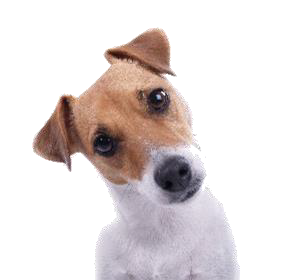 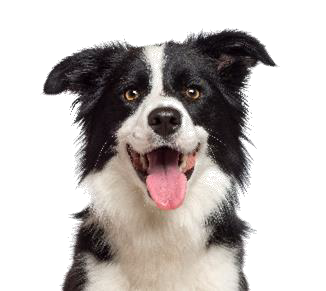 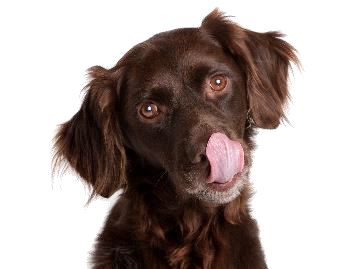 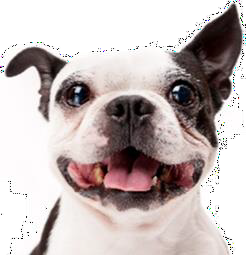 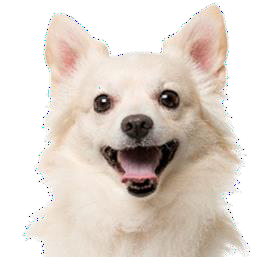 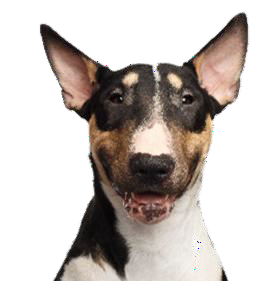 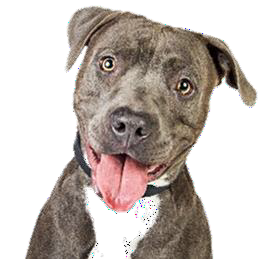 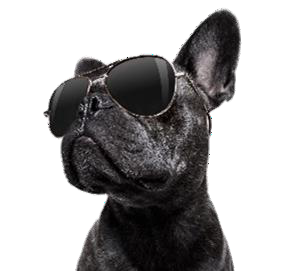 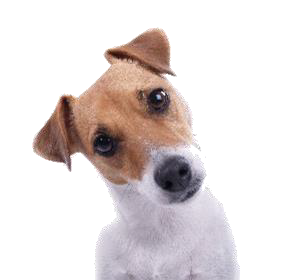 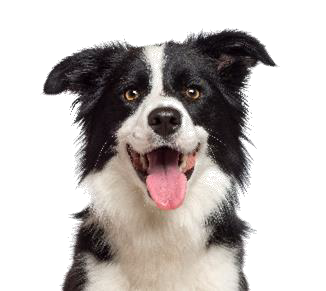 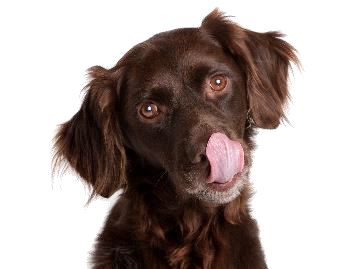 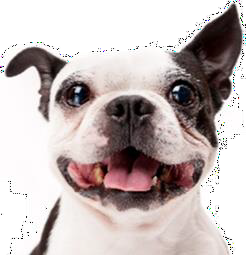 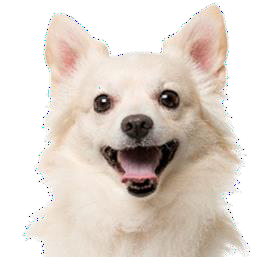 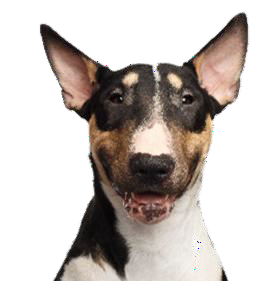 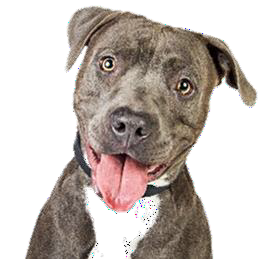 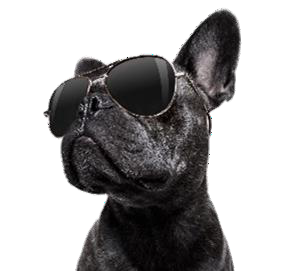 You are making an order for the school’s end of the year barbeque. There are 400 students attending. You must order enough food so each student can have a hotdog, hamburger and ice lolly, but most items are sold in packs so you may have extra. Which store should you get your supplies from to spend the least amount of money?Martha wants to make some cookies for her mum’s birthday party. She’d like to test the recipe first, but she only has 180g of butter, so she won’t be able to make the full amount. How many cookies can she make with the ingredients she has in her pantry? Scale the recipe to show how much of each other ingredient she will need.The cookies were a big success! Martha has finalised the guest list and is going to make 150 cookies for the party. How much of each ingredient does she need?She is going to buy some of her items in bulk. Which ingredients can she purchase in kilograms? Make the conversions, and round all decimals to two decimal points.ItemStop ‘n’ ShopSnack TownGary’s GroceriesHot dogs25 for £1.4930 for £1.5014 packs = £21.0012 for 99pHot dog buns10 for £112 for £1.2534 packs = £42.5011p eachHamburgers10 for £1.9924 for £4.4917 packs = £76.3312 for £2.49Hamburger buns12 for £110 for 80p40 packs = £32.0024 for £1.49Ice lollies24 for £2.5012 for £134 packs = £34.0010 for £13. Leafy Grove Primary is planning a Walk-a-Thon to raise money for a local charity bycompleting laps around their football field.3. Leafy Grove Primary is planning a Walk-a-Thon to raise money for a local charity bycompleting laps around their football field.3. Leafy Grove Primary is planning a Walk-a-Thon to raise money for a local charity bycompleting laps around their football field.3. Leafy Grove Primary is planning a Walk-a-Thon to raise money for a local charity bycompleting laps around their football field.3. Leafy Grove Primary is planning a Walk-a-Thon to raise money for a local charity bycompleting laps around their football field.3. Leafy Grove Primary is planning a Walk-a-Thon to raise money for a local charity bycompleting laps around their football field.3. Leafy Grove Primary is planning a Walk-a-Thon to raise money for a local charity bycompleting laps around their football field.Year GroupStudents in classFundraising plan for each studentNumber of laps completed per studentTotal raised by classYear 128get £5 for every 1 lap29£2,520Year 226£5 for every 3 lap415£2,600Year 327£7 for every lap15£2,835Year 423£7 for every 1 1 lap420£2,576Year 529£11 for every 1 3 laps421£3,828Year 622£11 for every 2 laps29£3,509How many laps does the average student complete? (Round to 2dp) Which year group made the most money?How much money does the school raise in total?How many laps does the average student complete? (Round to 2dp) Which year group made the most money?How much money does the school raise in total?How many laps does the average student complete? (Round to 2dp) Which year group made the most money?How much money does the school raise in total?How many laps does the average student complete? (Round to 2dp) Which year group made the most money?How much money does the school raise in total?How many laps does the average student complete? (Round to 2dp) Which year group made the most money?How much money does the school raise in total?18.2 lapsHow many laps does the average student complete? (Round to 2dp) Which year group made the most money?How much money does the school raise in total?How many laps does the average student complete? (Round to 2dp) Which year group made the most money?How much money does the school raise in total?How many laps does the average student complete? (Round to 2dp) Which year group made the most money?How much money does the school raise in total?How many laps does the average student complete? (Round to 2dp) Which year group made the most money?How much money does the school raise in total?How many laps does the average student complete? (Round to 2dp) Which year group made the most money?How much money does the school raise in total?Year 5How many laps does the average student complete? (Round to 2dp) Which year group made the most money?How much money does the school raise in total?How many laps does the average student complete? (Round to 2dp) Which year group made the most money?How much money does the school raise in total?How many laps does the average student complete? (Round to 2dp) Which year group made the most money?How much money does the school raise in total?How many laps does the average student complete? (Round to 2dp) Which year group made the most money?How much money does the school raise in total?How many laps does the average student complete? (Round to 2dp) Which year group made the most money?How much money does the school raise in total?£17,8684. JoJo the clown is assessing his business plan. His accountant has suggested four new price schemes for him to consider with the following notes:He currently charges clients a flat rate of £20 per party, plus £24.50 per hour he performs.The minimum length of a booking must be 2 hours.Each party costs him an average of £130 in supplies and travel costs.How many hours does he currently have to work to make a profit?	5 hours Which option will allow him to make the biggest profit for a shorter booking?Option 3 will make the most money over 4 hours.4. JoJo the clown is assessing his business plan. His accountant has suggested four new price schemes for him to consider with the following notes:He currently charges clients a flat rate of £20 per party, plus £24.50 per hour he performs.The minimum length of a booking must be 2 hours.Each party costs him an average of £130 in supplies and travel costs.How many hours does he currently have to work to make a profit?	5 hours Which option will allow him to make the biggest profit for a shorter booking?Option 3 will make the most money over 4 hours.4. JoJo the clown is assessing his business plan. His accountant has suggested four new price schemes for him to consider with the following notes:He currently charges clients a flat rate of £20 per party, plus £24.50 per hour he performs.The minimum length of a booking must be 2 hours.Each party costs him an average of £130 in supplies and travel costs.How many hours does he currently have to work to make a profit?	5 hours Which option will allow him to make the biggest profit for a shorter booking?Option 3 will make the most money over 4 hours.4. JoJo the clown is assessing his business plan. His accountant has suggested four new price schemes for him to consider with the following notes:He currently charges clients a flat rate of £20 per party, plus £24.50 per hour he performs.The minimum length of a booking must be 2 hours.Each party costs him an average of £130 in supplies and travel costs.How many hours does he currently have to work to make a profit?	5 hours Which option will allow him to make the biggest profit for a shorter booking?Option 3 will make the most money over 4 hours.4. JoJo the clown is assessing his business plan. His accountant has suggested four new price schemes for him to consider with the following notes:He currently charges clients a flat rate of £20 per party, plus £24.50 per hour he performs.The minimum length of a booking must be 2 hours.Each party costs him an average of £130 in supplies and travel costs.How many hours does he currently have to work to make a profit?	5 hours Which option will allow him to make the biggest profit for a shorter booking?Option 3 will make the most money over 4 hours.4. JoJo the clown is assessing his business plan. His accountant has suggested four new price schemes for him to consider with the following notes:He currently charges clients a flat rate of £20 per party, plus £24.50 per hour he performs.The minimum length of a booking must be 2 hours.Each party costs him an average of £130 in supplies and travel costs.How many hours does he currently have to work to make a profit?	5 hours Which option will allow him to make the biggest profit for a shorter booking?Option 3 will make the most money over 4 hours.4. JoJo the clown is assessing his business plan. His accountant has suggested four new price schemes for him to consider with the following notes:He currently charges clients a flat rate of £20 per party, plus £24.50 per hour he performs.The minimum length of a booking must be 2 hours.Each party costs him an average of £130 in supplies and travel costs.How many hours does he currently have to work to make a profit?	5 hours Which option will allow him to make the biggest profit for a shorter booking?Option 3 will make the most money over 4 hours.